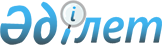 2016 жылға мектепке дейінгі тәрбие мен оқытуға мемлекеттік білім беру тапсырысын, жан басына шаққандағы қаржыландыру және ата-ананың ақы төлеу мөлшерін бекіту туралы
					
			Мерзімі біткен
			
			
		
					Қызылорда облысы Жалағаш ауданы әкімдігінің 2016 жылғы 15 сәуірдегі № 78 қаулысы. Қызылорда облысының Әділет департаментінде 2016 жылғы 22 сәуірде № 5480 болып тіркелді. Қолданылу мерзімінің аяқталуына байланысты тоқтатылды
      “Қазақстан Республикасындағы жергілікті мемлекеттік басқару және өзін-өзі басқару туралы” Қазақстан Республикасының 2001 жылғы 23 қаңтардағы Заңына және “Білім туралы” Қазақстан Республикасының 2007 жылғы 27 шілдедегі Заңының 6-бабының 4-тармағының 8-1) тармақшасына сәйкес Жалағаш ауданының әкімдігі ҚАУЛЫ ЕТЕДІ:

      Бекітілсін:

      1) осы қаулының 1-қосымшасына сәйкес 2016 жылға мектепке дейінгі тәрбие мен оқытуға мемлекеттік білім беру тапсырысы;

      2) осы қаулының 2-қосымшасына сәйкес 2016 жылға жан басына шаққандағы қаржыландыру мөлшері;

      3) осы қаулының 3-қосымшасына сәйкес 2016 жылға ата-ананың ақы төлеу мөлшері.

      2. Осы қаулының орындалуын бақылау Жалағаш ауданы әкімінің орынбасары Ж.Тажмахановқа жүктелсін.

      3. Осы қаулы алғашқы ресми жарияланған күнінен кейін күнтізбелік он күн өткен соң қолданысқа енгізіледі. 2016 жылға мектепке дейінгі тәрбие мен оқытуға мемлекеттік білім беру тапсырысы 2016 жылға жан басына шаққандағы қаржыландыру мөлшері
      Ескерту. 2-қосымша жаңа редакцияда - Қызылорда облысы Жалағаш ауданы әкімдігінің 31.10.2016 № 222 қаулысымен (алғашқы ресми жарияланған күнінен кейін күнтізбелік он күн өткен соң қолданысқа енгізіледі және 01.01.2016 бастап пайда болған қатынастарға таралады). 2016 жылға ата-ананың ақы төлеу мөлшері
					© 2012. Қазақстан Республикасы Әділет министрлігінің «Қазақстан Республикасының Заңнама және құқықтық ақпарат институты» ШЖҚ РМК
				
      Жалағаш ауданының әкімі

Т. Дүйсебаев
Жалағаш ауданы әкімдігінің
2016 жылғы 15 сәуірдегі
№ 78 қаулысына 1-қосымша
№
Аудан атауы
Мемлекеттік білім беру тапсырысы есебінен мектепке дейінгі ұйымдарға орналастырылатын балалар саны
1
Жалағаш ауданы
1195Жалағаш ауданы әкімдігінің
2016 жылғы 15 сәуірдегі
№ 78 қаулысына 2-қосымша
№
Аудан атауы
Бір тәрбиеленушіге айына жұмсалатын шығын (теңге)
Бір тәрбиеленушіге айына жұмсалатын шығын (теңге)
1
Жалағаш ауданы
Балабақша (мемлекеттік/жеке меншік)
Шағын орталық
1
Жалағаш ауданы
24240 теңге
19187 теңгеЖалағаш ауданы әкімдігінің
2016 жылғы 15 сәуірдегі
№ 78 қаулысына 3-қосымша
№
Мемлекеттік мектепке дейінгі ұйымдардағы ата-ана төлем ақысының ай сайынғы мөлшері
Мемлекеттік білім беру тапсырысы бойынша қызмет алатын жеке меншік мектепке дейінгі ұйымдардағы ата-ана төлем ақысының ай сайынғы мөлшері
1
Алты еселенген айлық есептік көрсеткіштен артық емес
Он еселенген айлық есептік көрсеткіштен артық емес